REFERÊNCIA PARA DIVULGAÇÃO DE BOAS PRÁTICAS - ESCOLAS E D.E.Nome da Escola: E.E. José Geraldo Vieira                                                                                                                                                                                                                                                            Nome do(a)  Diretor(a): Teder Roberto SacomanNome do Projeto / Ação / Evento: Projeto Adaptação CurricularTipo do Projeto / Ação / Evento: Material Didático Adaptado	Objetivo do Projeto / Ação / Evento:A adaptação curricular tem como objetivo buscar alternativas educacionais nas quais o currículo seja o agente modificador do processo educacional, visando estar o mais próximo possível da realidade do aluno, num espaço democrático, na perspectiva de Objetivo uma política pública de educação inclusiva com igualdade e participação de todos.Data de Realização: 10/07/2020Público Alvo (Tipo / Quantidade): AlunosOrganização: Profs. Guilherme, Erick, Simone e Vanda (PCG e PCA)Quantidades de Participantes: 13Impacto nos Resultados Educacionais da Escola:Ao final do primeiro ciclo do projeto de adaptação curricular (2º bimestre), observou-se um aumento significativo na participação dos alunos e na entrega das atividades. No primeiro bimestre, os doze alunos selecionados para a adaptação curricular apontaram dificuldade em realizar as atividades propostas. Com a aplicação do projeto no segundo bimestre, dos doze alunos, dez entregaram o caderno de atividades, preenchidos com qualidade e dentro do prazo estabelecido. Um aluno que entregou o caderno fora do prazo, com preenchimento parcial. Houve também a devolutiva positiva de pais e responsáveis que citaram, sobretudo, que os seus filhos se mostraram motivados para a realização das atividades do caderno. Com evidências de uma ação exitosa, houve continuidade ao projeto de adaptação curricular no 3º bimestre. Parcerias Envolvidas: - Imagens (Anexar até 3 fotos do Projeto / Evento) – (Atentar para a legislação pertinente, quanto à autorização para uso de imagens e direitos – Enviar cópias das autorizações):         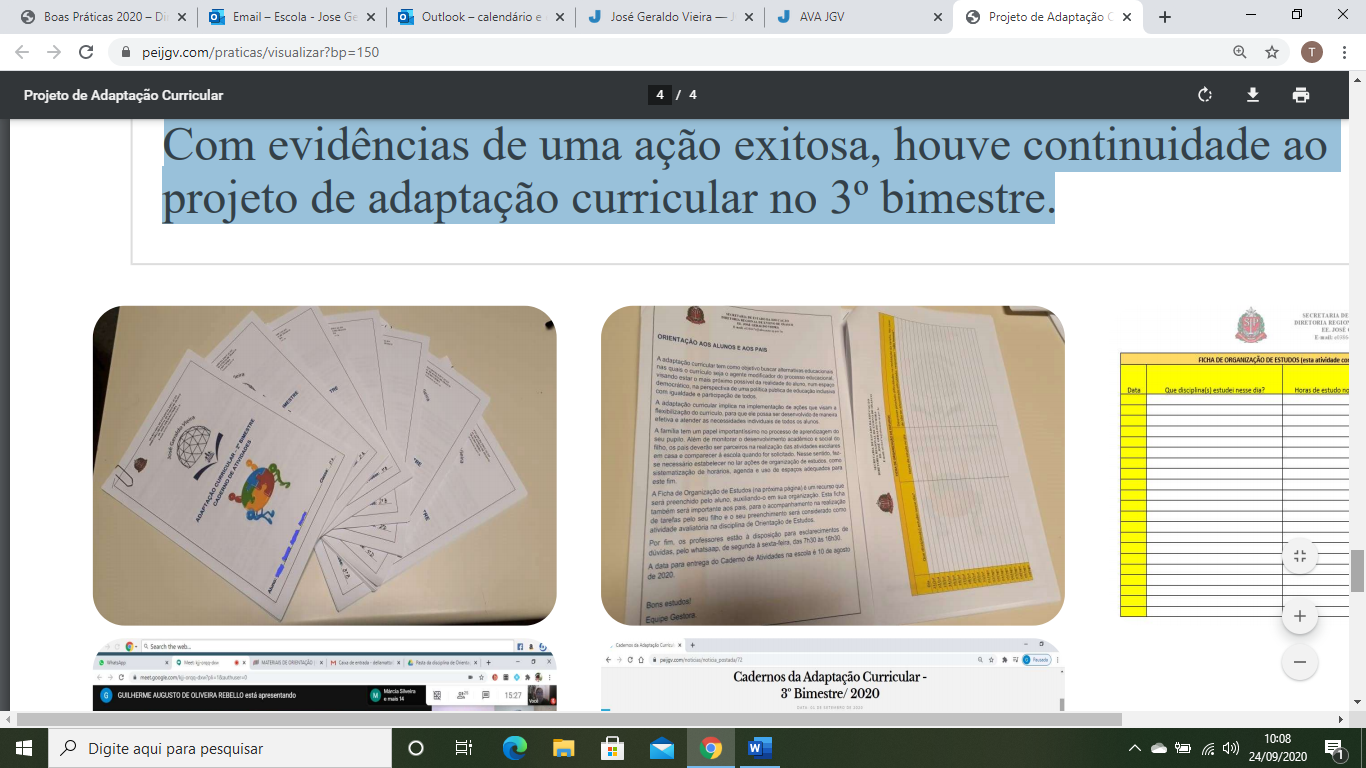 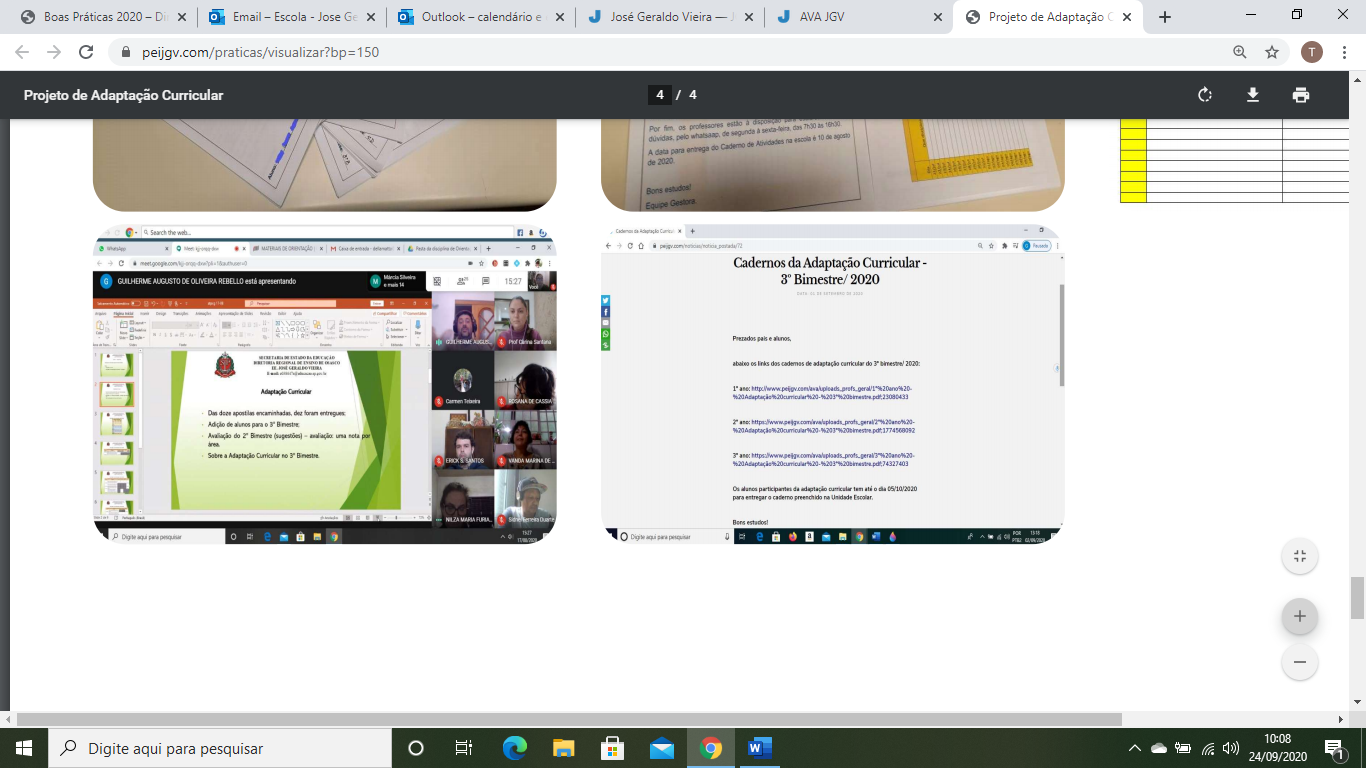 